  The CASA Cup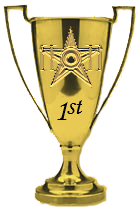 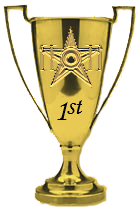       A Night at the Races	                 April 6, 2019                              Gates Open 6:00 PMPONY UP AND SPONSOR!		Individual Tickets $75Sponsor a Table Triple Crown Sponsorship: $1,250 – table for 8, unlimited bar services at your table, and a full page ad in the program.Belmont Stakes Sponsorship: $1,000 – includes table for 8, 2 bottles of wine, 16 drink tickets, and a half page ad in the program.Kentucky Derby Sponsorship: $750 – includes table for 8, 2 bottles of wine and a quarter page ad in the program.Sponsor a Race – Only 6 Races available at $1,000 per sponsorTwo tickets for the event and $20 in CASA BucksAdvertisement on large screen prior to racesSponsor name announced before raceBusiness or family name (with logo or photo) included in the race programAcknowledged on social mediaBecome a Horse Owner – 72 Horses are looking for an owner - $60 eachHorse owner names their horse, jockey and stableHorse owner is named in the program with horse nameWinning horse owner receives a prize!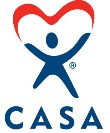 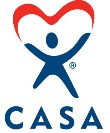 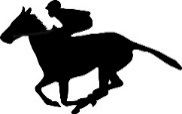 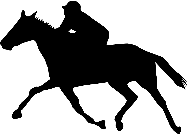 